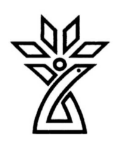 دانشگاه علوم پزشکی و خدمات درمانی استان چهار محال و بختیاریبسمه تعالیطرح دوره بالینیسال تحصیلی:  1402-1403نیمسال اول	گروه آموزشی:  روانپزشکی	                                                                     دوره:  اینترنینام درس: کارورزی روانپزشکی	                                                                     شماره درس :نام مسئول دوره: حوری وش قادری	                                                    مکان برگزاری دوره: بیمارستان هاجرشروع و پایان دوره: 01/08/1402 تا 1402/08/30	                                            طول دوره: یک ماهآدرس دفتر گروه: شهرکرد بیمارستان هاجر	                                                    تلفن دفتر گروه: -اطلاعات تماس با مسئول دوره:	 09133838309هدف کلی دوره (در 3حیطه شناختی، نگرشی و روانی -حرکتی)توانایی ارزیابی بر اساس  مصاحبه بالینی ، تشخیص بر اساس معیار های  DSM-5 و درمان اختلالات شایع روانپزشکی اهداف اختصاصی دوره (در 3حیطه شناختی، نگرشی و روانی- حرکتی)اصول ارتباط صحیح با بیمار و اخذ شرح حال روانپزشکی و معاینه وضعیت روان را شرح دهد.اصول رازداری حرفه ای در حوضه روانپزشکی را شرح دهد.طبقه بندی بیماری های روانپزشکی را شرح دهد.اورژانس های روانپزشکی و مدیریت آنها را شرح دهد.جنبه های قانونی را در ویزیت و درمان بیماران روانپزشکی فرا گیرد دسته بندی و موارد مصرف و دوز مصرفی و اشکال دارویی داروهای روانپزشکی را شرح دهداصول نسخه نویسی را توضیح دهد بیماری های اضطرابی را به همراه درمان آنها شرح دهدانواع بیماری های خلقی را شرح داده و داروهای آنتی دپرسانت را توضیح دهدانواع بیماری های سایکوتیک را همراه با درمان آنها توضیح دهداختلالات خواب را به همراه افتراق اولیه و ثانویه بودن آنها شرح دهدو درمان این اختلالات را توضیح دهدانواع مواد  را توضیح دهد. اختلالات ناشی ازسوئ  مصرف مواد به همراه درمان آنها توضیح دهد. انواع اختلالات شخصیت توضیح دهد درمان های غیر دارویی در روانپزشکی از جمله الکتروکورتیکال تراپی و انواع روان درمانی ها و سایکواجوکیشن را توضیح دهدانواع شایع اختلالات سکچوال و درمان آنها را شرح دهد اختلالات روانپزشکی دوران سالمندی و درمان مناسب این اختلالات در این سنین را شرح دهد تشخیص و درمان امواع دلیریوم و دمانس را شرح دهدعلایم و تشخیص و درمان اختلالات شایع روانپزشکی کودک و نوجوان ر ا توضیح دهد. بیماری های سوماتوفرم  را به همراه درمان آنها را شرح دهد  اختلالات روانپزشکی و درمان آنها در بیماری های جسمی و مسایل جسمی در بیماری های روانپزشکی را شرح دهد.علایم سوگ، افتارق سوگ از دپرشن و مداخله لازم در فرایند سوگ را شرح دهداتی.لوژی و نگرش بیوسایکواسپیریچوال را در روانپزشکی توضیح دهد.جدول کلاس‌های نظریکلاس نظری در دوره اینترنی ارایه نمی شودجدول مهارت‌های عملی ضروریمنابع درس (عنوان کتاب، نام نويسنده، سال و محل انتشار، نام ناشر، شماره فصول يا صفحات مورد نظر در اين درس- در صورتی که مطالعه همه کتاب يا همه مجلدات آن به عنوان منبع ضروری نباشد)درسنامه روانپزشکی بالینی و علوم رفتاری ، فرهاد قلعه بندی ، اتنشارات ارجمند ، چاپ 1396 Pocket handbook of psychiatry/Kaplan & sadock’s/5th edition/Lippincott Wilkins/2018 ) chapter 29)نحوه ارزشيابی فراگیر و بارم مربوط به هر ارزشيابی(روش های ارزشیابی و زمانبندی انجام ارزشیابی بطور کامل و دقیق ارائه گردد).الف) تکوینی (ارزشیابی‌های حین دوره)     مصاحبه و ارزیابی بیماران – بستری بیماران با اندیکاسبون– نوشتن شرح حال و progress note & order       رعایت مقررات پرسنلی و مقررات بخش                                                                                              ب) تراکمی (ارزشیابی‌های پایان دوره)     آزمون کتبی شامل سوالات تشریحی و تستی و matching & true or false   آزمون عملی                                  قوانین و مقررات آموزشی دوره:رعایت نظم و ترتیب رعایت شئون اخلاقی تقسیم مساوی کشیک های بخشتقسیم بیماران و ویزیت روزانه آنهاشرکت منظم و فعال در مورنینگ ریپورت ،راندو کلینینک آموزشی حضور به موقع در واحد تریاژ جهت ویزیت بیماران در روزهای کشیکاطلاع و کسب اجازه مرخصی از مدیر گروه رعایت اصل رازداری و عدم انتقال علایم و ... بیماران به خارج از بخشسياست مسئول دوره در مورد نظم و انضباط و اجرای قوانین آموزشی و درمانی:نطارت مستمرحساس کردن اعضا گروهتاثیر دادن در نمرهشرح وظایف فراگیران در عرصه های آموزشی (این قسمت بسته به ماهیت دوره تدوین شده و به تفکیک تکمیل گردد).شرح وظایف فراگیران در بخش:ویزیت روزانه بیماران بخش و نوشتن progress noteشرکت در فعالیت های آموزشی بخش  رعابت قوانین بخشهمکاری با پرسنل بخششرح وظایف فراگیران در اورژانس:اخذ شرح حال کامل و معاینه بیمارانبررسی علل primary  و secondary علایمرد علل اورژانسی غیر روانپزشکیهمکاری و هماهنگی با پزشک اورژانسشرح وظایف فراگیران در درمانگاه:ویزیت و معاینه بیماران قبل از حضور استاد و ارایه به استاد توضیح management  بیماران مربوطهشرکت فعال در اپروچ به بیمارانشرح وظایف فراگیران در کشیک عصر و شب:اخذ شرح حال کامل و معاینه بیمارانبررسی علل primary  و secondary علایمرد علل اورژانسی غیر روانپزشکیهمکاری و هماهنگی با پزشک اورژانسشرح وظایف فراگیران در اتاق عمل*:شرح وظایف فراگیران در گزارش صبحگاهی:هماهنگی با آنکال مربوطهارایه لیست بیماران مراجعه کننده به اورژانسارایه بیماران هماهنگ شده به صورت power pointشرح وظایف فراگیران در کنفرانس‌ها:ارایه کنفرانس مریوطه با احاطه کاملشرح وظایف فراگیران در ژورنال کلاب:-شرح وظایف فراگیران در مرکز مهارت‌های بالینی*:جدول زمانبندی ارائه دوره: (این قسمت توسط گروه آموزشی تدوین گردد).                                                         ارایه دوره توسط آموزش تعیین می گرددبرنامه هفتگی گروه روانپزشکی – آبان ماه 1402ردیفمهارتمیزان و سطوح مشارکت فراگیرمیزان و سطوح مشارکت فراگیرمیزان و سطوح مشارکت فراگیرعرصه آموزشی مورد نظرروش تدریسردیفمهارتمشاهدهاجرا تحت نظارتاجرای مستقلعرصه آموزشی مورد نظرروش تدریسمهارت گوش دادن فعال و ارتباط مناسب با بیمار در رده های سنی مختلف60%20%20بخش و اورژانس و درمانگاهلکچر و مشاهدهCase base discussion مهارت دریافت پیام های وربال و نان وربال از بیماران در رده های مختلف سنی60%2020بخش و اورژانس و درمانگاهلکچر و مشاهدهCase base discussionتوانایی همدلی و ارتباط بدون پیش داوری را با بیمار داشته باشد.702010بخش و اورژانس و درمانگاهلکچر و مشاهدهCase base discussionگرفتن تاریخچه روانپزشکی602020بخش و اورژانس و درمانگاهلکچر و مشاهدهCase base discussionگرفتن MSE503020بخش و اورژانس و درمانگاهلکچر و مشاهدهCase base discussionتوانایی طرح تشخیص های محوری و تشخیص های افتراقی801010بخش و اورژانس و درمانگاهلکچر و مشاهدهCase base discussionتوانایی ارزیابی عوامل خطر و موارد اورژانسی602020بخش و اورژانس و درمانگاهلکچر و مشاهدهCase base discussionتوانایی انتخاب داروی مناسب702010بخش و اورژانس و درمانگاهلکچر و مشاهدهCase base discussionتوانایی شناسایی عوارض دارویی و تداخلات دارویی702010بخش و اورژانس و درمانگاهلکچر و مشاهدهCase base discussionت.انایی درمان عوارض دارویی و تداخلات دارویی801010بخش و اورژانس و درمانگاهلکچر و مشاهدهCase base discussionمهارت های اولیه در انجام درمان های غیر دارویی9055بخش و اورژانس و درمانگاهلکچر و مشاهدهCase base discussionتوانایی تشخیص موارد نیاز به ارجاع602020بخش و اورژانس و درمانگاهلکچر و مشاهدهCase base discussionClinic راندMorning ECTد.صفوید.قادرید.قادرید.صولتید.کرمیحضور اساتید متغیر استشنبهد.قادرید.کرمیحضور اساتید متغیر استیکشنبهد.نیکفرجامد.زارعاند.صولتید.نیکفرجامحضور اساتید متغیر استدوشنبهد.کرمید.نیکفرجامحضور اساتید متغیر استسه شنبهد.زارعاند.صولتید.صفوید.زارعانحضور اساتید متغیر استچهارشنبه